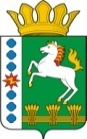 КОНТРОЛЬНО-СЧЕТНЫЙ ОРГАН ШАРЫПОВСКОГО РАЙОНАКрасноярского краяЗаключениена проект Решения Березовского  сельского Совета депутатов «О внесении изменений и дополнений в Решение Березовского  сельского Совета депутатов от 15.12.2017 № 24 «О бюджете поселения на 2018 год и плановый период 2019-2020 годов» 22 февраля 2018 год 								№ 12Настоящее экспертное заключение подготовлено Контрольно – счетным органом Шарыповского района на основании ст. 157 Бюджетного  кодекса Российской Федерации, ст. 9 Федерального закона от 07.02.2011 № 6-ФЗ «Об общих принципах организации и деятельности контрольно – счетных органов субъектов Российской Федерации и муниципальных образований», ст. 5 Решения Шарыповского районного Совета депутатов от 20.09.2012 № 31/289р «О внесении изменений и дополнений в Решение Шарыповского районного Совета депутатов от 21.06.2012 № 28/272р «О создании Контрольно – счетного органа Шарыповского района» (в ред. от 20.03.2014 № 46/536р, от 25.09.2014 № 51/573р, от 26.02.2015 № 56/671р) и в соответствии со стандартом организации деятельности Контрольно – счетного органа Шарыповского района СОД 2 «Организация, проведение и оформление результатов финансово – экономической экспертизы проектов Решений Шарыповского районного Совета депутатов и нормативно – правовых актов по бюджетно – финансовым вопросам и вопросам использования муниципального имущества и проектов муниципальных программ» утвержденного приказом Контрольно – счетного органа Шарыповского района от 16.12.2013 № 29, Соглашения от 15.01.2015 «О передаче Контрольно-счетному органу Шарыповского района полномочий Контрольно-счетного органа Березовского сельсовета по осуществлению внешнего муниципального финансового контроля».Представленный на экспертизу проект Решения Березовского  сельского Совета депутатов «О внесении изменений и дополнений в Решение Березовского  сельского Совета депутатов от 15.12.2017 № 24 «О бюджете поселения на 2018 год и плановый период 2019-2020 годов» направлен в Контрольно – счетный орган Шарыповского района 20 февраля 2018 года. Разработчиком данного проекта Программы является администрация Березовского  сельсовета.Мероприятие проведено 22 февраля  2018 года.В ходе подготовки заключения Контрольно – счетным органом Шарыповского района были проанализированы следующие материалы:- проект Решения Березовского  сельского Совета депутатов «О внесении изменений и дополнений в Решение Березовского  сельского Совета депутатов от 15.12.2017 № 24 «О бюджете поселения на 2018 год и плановый период 2019-2020 годов»;-  решение Березовского  сельского Совета депутатов от 15.12.2017 № 24 «О бюджете поселения на 2018 год и плановый период 2019-2020 годов».Согласно статье 6 Решения Березовского  сельского Совета депутатов от 15.12.2017 № 24 «О бюджете поселения на 2018 год и плановый период 2019-2020 годов» администрация Березовского сельсовета вправе в ходе исполнения бюджета поселения вносить изменения в сводную бюджетную роспись бюджета поселения на 2018 год и плановый период 2019-2020 годов.При проведении экспертизы проекта Решения проведены:- оценка соответствия внесенного проекта Решения сведениям и документам, явившимся основанием его составления;- оценка соответствия текстовой части и структуры проекта Решения требованиям бюджетного законодательства Российской Федерации;- анализ предлагаемых изменений бюджетных ассигнований по доходам, расходам и источникам финансирования дефицита бюджета, оценка обоснованности таких изменений.В результате экспертизы проекта Решения и финансово – экономических обоснований предлагаемых к утверждению увеличений бюджетных ассигнований по расходам бюджета, подтверждающих потребность выделения дополнительных ассигнований в указанных в проекте Решения суммах по средствам бюджетов установлено:Представленным проектом Решения предлагается изменить основные характеристики бюджета поселения на 2018 год, внести изменения в текстовую часть и приложения к Решению о бюджете, изложив их в новой редакции в соответствии с представленным проектом Решения.Предлагаемые к утверждению изменения текстовой части Решения о бюджете поселения соответствуют бюджетному законодательству и законодательно установленным полномочиям органов местного самоуправления.Предлагаемые в проекте Решения изменения основных характеристик бюджета поселения представлены в таблице 1.Таблица 1(руб.)Прогнозируемый общий объем доходов бюджета поселения увеличился за счет безвозмездных поступлений в сумме 1 008 462,00 руб. (8,56%), в том числе:- на повышение размеров оплаты труда работников бюджетной сферы Красноярского края с 01.01.2018 на 4% в сумме 121 040,00 руб.;- на замену глубинного насоса на водозаборной скважине в с.Березовское, ул. Советская-25Б в сумме 69 691,00 руб.;- на замену глубинного насоса на водозаборной скважине в д. Александровка, ул. Свободная-35А в сумме 69 691,00 руб.;- на замену глубинного насоса на водозаборной скважине в д. Горбы, ул. Заряная-1А в сумме 49 910,00 руб.;- на ремонт сетей теплоснабжения в с.Березовское по ул. Советской  в сумме 44 031,00 руб.;- на ремонт сетей водоснабжения в с.Березовское по ул. Рабочей в сумме 78 228,00 руб.;- на ремонт сетей водоснабжения в с.Березовское по ул. Советской от дома № 25Б до дома 25А в сумме 34 362,00 руб.;- на замену глубинного насоса в д. Горбы, ул. Центральная-36А в сумме 80 408,00 руб.;- на установку водогрейного котла в котельной в с.Березовское, ул. Советская-61/1 в сумме 99 892,00 руб.;- на выполнение государственных полномочий по созданию и обеспечению деятельности административных комиссий в сумме 226,00 руб.;- на содержание автомобильных дорог общего пользования местного значения в сумме 360 983,00 руб. Общий объем расходов бюджета поселения  увеличился в сумме 1 045 962,00 руб. (8,78%).Анализ изменения бюджетных ассигнований по расходам в 2018 году(руб.)По подразделу 0102 «Функционирование высшего должностного лица субъекта РФ и органа местного самоуправления»  увеличение бюджетных ассигнований в сумме 23 362,00 руб. (4,00%) на повышение размеров оплаты труда работников бюджетной сферы Красноярского края с 01.01.2018 на 4%.По подразделу 0104 «Функционирование Правительства РФ, высших органов исполнительной власти субъектов РФ, местных администраций» в сумме 135 178,00 руб. (3,12%), из них:- в сумме 97 678,00 руб. на повышение размеров оплаты труда работников бюджетной сферы Красноярского края с 01.01.2018 на 4%;- в сумме 37 500,00 руб. на основании Постановления  судебных приставов от 09.06.2017 № 2405/17/153531 о взыскании исполнительного сбора.По подразделу 0113 «Другие общегосударственные вопросы» увеличение бюджетных ассигнований в сумме 226,00 руб. (0,53%) на выполнение государственных полномочий по созданию и обеспечению деятельности административных комиссий.По подразделу 0409 «Дорожное хозяйство» увеличение бюджетных ассигнований в сумме 360 983,00 руб. (75,38%) на содержание автомобильных дорог общего пользования местного значения.По подразделу 0502 «Коммунальное хозяйство» увеличение бюджетных ассигнований в сумме 526 213,00 руб. (100,00%), в том числе:- на замену глубинного насоса на водозаборной скважине в с.Березовское, ул. Советская-25Б в сумме 69 691,00 руб.;- на замену глубинного насоса на водозаборной скважине в д. Александровка, ул. Свободная-35А в сумме 69 691,00 руб.;- на замену глубинного насоса на водозаборной скважине в д. Горбы, ул. Заряная-1А в сумме 49 910,00 руб.;- на ремонт сетей теплоснабжения в с.Березовское по ул. Советской  в сумме 44 031,00 руб.;- на ремонт сетей водоснабжения в с.Березовское по ул. Рабочей в сумме 78 228,00 руб.;- на ремонт сетей водоснабжения в с.Березовское по ул. Советской от дома № 25Б до дома 25А в сумме 34 362,00 руб.;- на замену глубинного насоса в д. Горбы, ул. Центральная-36А в сумме 80 408,00 руб.;- на установку водогрейного котла в котельной в с.Березовское, ул. Советская-61/1 в сумме 99 892,00 руб.Перераспределены бюджетные ассигнования в сумме 4 332,00 руб. с мероприятия «Содержание улично – дорожной сети сельского поселения и искусственных сооружений на них за счет средств дорожного фонда Березовского сельсовета» на мероприятие «Софинансирование на содержание автомобильных дорог общего пользования местного значения городских округов и сельских поселений, за счет бюджета поселения».Вносятся изменения в пункт 1 статьи 10 «Дорожный фонд Березовского сельсовета» увеличивается в 2018 году ну сумму 360 983,00 руб. (75,38%) и составит в сумме 839 883,00 руб.Приложения 1,4,5,6,8,11 к Решению излагаются в новой редакции согласно приложениям 1-6 к проекту Решения.Разработчиками данного проекта Решения соблюдены все нормы и правила по юридическо – техническому оформлению нормативно – правовых актов Березовского сельсовета.На основании выше изложенного Контрольно – счетный орган  Шарыповского района предлагает администрации Березовского сельсовета   принять проект Решения Березовского сельского Совета депутатов «О внесении изменений и дополнений в Решение Березовского сельского Совета депутатов от 15.12.2017 № 24 «О бюджете поселения на 2018 год и плановый период 2019-2020  годов».Председатель Контрольо – счетного органа						Г.В. СавчукАудитор 	Контрольно – счетного органа						И.В. Шмидтнаименование показателяосновные характеристики бюджета на 2018 годосновные характеристики бюджета на 2018 годосновные характеристики бюджета на 2018 годосновные характеристики бюджета на 2018 годнаименование показателядействующее Решение о бюджетеРешение о бюджете с учетом предлагаемых измененийизменение% измененияпрогнозируемый общий объем доходов бюджета поселения 11 780 400,0012 788 862,00+ 1 008 462,00108,56общий объем расходов бюджета поселения11 915 263,0012 961 225,00+ 1 045 962,00108,78Дефицит бюджета поселения134 863,00172 363,00+ 37 500,00145,13Источники внутреннего финансирования134 863,00172 363,00+ 37 500,00127,81наименование показателя бюджетной классификацииРаздел, подразделпредыдущая редакция предлагаемая редакция отклонение% отклонения12345 (4-3)6Общегосударственные вопросы01004 974 123,005 132 889,00158 766,00103,19функционирование высшего должностного лица субъекта РФ и органа местного самоуправления0102584 300,00607 662,0023 362,00104,00функционирование Правительства РФ, высших органов исполнительной власти субъектов РФ, местных администраций01044 337 423,004 472 601,00135 178,00103,12резервные фонды011110 000,0010 000,000,00100,00другие общегосударственные вопросы011342 400,0042 626,00226,00100,53Национальная оборона0200292 800,00292 800,000,00100,00мобилизационная и вневойсковая подготовка0203292 800,00292 800,000,00100,00Национальная безопасность и правоохранительная деятельность03001 000,001 000,000,00100,00обеспечение пожарной безопасности0310500,00500,000,00100,00другие вопросы в области национальной безопасности и правоохранительной деятельности0314500,00500,000,00100,00Национальная экономика0400493 300,00854 283,00360 983,00173,18водное хозяйство040614 400,0014 400,000,00100,00дорожное хозяйство0409478 900,00839 883,00360 983,00175,38Жилищно - коммунальное хозяйство0500928 470,001 454 683,00526 213,00156,68коммунальное хозяйство05020,00526 213,00526 213,00100,00благоустройство0503928 470,00928 470,000,00100,00Культура, кинематография08005 199 170,005 199 170,000,00100,00культура08015 199 170,005 199 170,000,00100,00Социальная политика100026 400,0026 400,000,00100,00пенсионное обеспечение100126 400,0026 400,000,00100,00ВСЕГО РАСХОДЫ11 915 263,0012 961 225,001 045 962,00108,78